ГАННІВСЬКИЙ ЛІЦЕЙ ПЕТРІВСЬКОЇ СЕЛИЩНОЇ РАДИ ОЛЕКСАНДРІЙСЬКОГО РАЙОНУКІРОВОГРАДСЬКОЇ ОБЛАСТІНАКАЗ20.07.2023                                                                                                               № 19-ус. ГаннівкаПро відрахування зі списку учнівВолодимирівської  філії  Ганнівського ліцею ІЛЬКЕВИЧ Аліну ОлександрівнуНАКАЗУЮ:Відрахувати зі списку учнів Володимирівської філії Ганнівського ліцею ІЛЬКЕВИЧ  Аліну Олександрівну 20.07.2023 рокуКласному керівнику 6 класу  Володимирівської філії Ганнівського ліцею ЛЯХОВИЧ І.Б. внести необхідні записи до класного журналу та особової справи Секретарю Ганнівського ліцею внести необхідні записи до алфавітної книгиКонтроль за виконанням даного наказу покласти на заступника завідувача філії ПОГОРЄЛУ Т.М.Директор                                                                                  Ольга КАНІВЕЦЬЗ наказом ознайомлені:                                                             Ірина ЛЯХОВИЧ                                                                                                    Тетяна ПОГОРЄЛА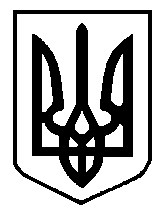 